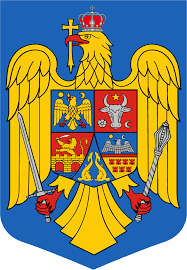 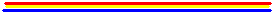 D I S P O Z I Ţ I A   Nr. 16       din  4  martie  2021cu privire la recuperarea sumei plătite necuvenit familiei titularului de ajutor social ............ domiciliat în comuna Uileacu de Beiuș, satul Uileacu de Beiuș  nr. ........ județul Bihor	Având în vedere :▬  adresa Agenției Județene pentru Plăți și Inspecție Socială Bihor nr.5881 din 01.03.2021 ca urmare a controlului efectuat de Curtea de Conturi Bihor din anul 2021,  au fost identificați beneficiari de ajutor social care în cursul anului 2019, au încasat venituri din jocuri de noroc respectiv domnul ................... care în perioada ianuarie – iunie 2019 a încasat suma de 891 lei ;▬ declarația înregistrată la Primăria comunei Uileacu de Beiuș sub nr.586 din 04.03.2021 prin care numitul  ...................... domiciliat/ă în comuna Uileacu de Beiuș, satul Uileacu de Beiuș nr. ............. declară faptul că suma de 891 lei a primit-o în luna februarie 2019 ;▬ prevederile art. 201  și 21 din Legea nr. 416 / 2001 privind venitul minim garantat – cu modificările şi completările ulterioare ; ▬  prevederile art. 36¹ alin.(1) din Normele metodologice de aplicare a Legii nr. 416/2001 privind venitul minim garantat, aprobate prin Hotărârea Guvernului nr. 50/2011, - cu modificările şi completările ulterioare ▬ raportul  de  specialitate comun înregistrat sub nr.591 / 04.03.2021 întocmit de către ………….. consilier compartiment stare civilă și ………………. consilier juridic compartiment juridic din cadrul aparatului de specialitate al primarului comunei Uileacu de Beiuș județul Bihor ;     Ținând cont prevederile art.155 alin.(1) lit.(e), art.196 alin.(1) lit.(b), art.197 alin.(1) și alin.(4) și art.198 alin.(1) și alin.(2), art.200 și art.255 alin.(1) din ORDONANȚA DE URGENȚĂ nr. 57 din 3 iulie 2019 Publicată în Monitorul Oficial cu numărul 555 din data de 5 iulie 2019 cu modificările și completările ulterioare     PRIMARUL  COMUNEI  UILEACU DE BEIUŞ  emite următoarea dispoziţieArt.1. Se dispune recuperarea sumei  de 564 lei plătite necuvenit în luna februarie a anului 2019 către titularul .................. domiciliat/ă în comuna Uileacu de Beiuș, satul Uileacu de Beiuș nr. 326 cu titlu de ajutor social venit minim garantat datorită faptului că în această lună familia a avut un venit net lunar în cuantum de 891 lei implicit neîndeplinind condițiile legale de acordare prevăzute de Legea 416/2001 privind venitul minim garantat.Art.2. Prezenta dispoziţie poate fi contestată în termen de 30 de zile de la comunicare la primarul unităţii administrativ teritoriale. Art.3. Prezenta dispoziţie se comunică:- Instituţiei Prefectului Judeţului Bihor - pentru controlul legalităţii ;- Agenției Județene Pentru Plăți și Inspecție Socială Bihor ;- domnului .................................